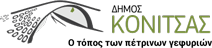                                                                            Κόνιτσα, 25/01/2021ΑΝΑΚΟΙΝΩΣΗ ΒΛΑΒΗ ΑΠΟΡΡΙΜΜΑΤΟΦΟΡΟΥ  Ενημερώνουμε τους δημότες μας ότι το τελευταίο διάστημα τουλάχιστον 20 ημερών η αποκομιδή των απορριμμάτων γίνεται με το ένα από τα απορριμματοφόρα (το μικρό), διότι το μεγάλο απορριμματοφόρο του Δήμου έχει παρουσιάσει σοβαρή βλάβη και βρίσκεται στο συνεργείο. Μετά την αποκατάσταση της βλάβης, θα επανέλθουμε στην κανονική ροή αποκομιδής των απορριμμάτων.  Ζητάμε την κατανόησή σας και παρακαλούμε να μην αφήνετε τα απορρίμματα εκτός κάδων, θέτοντας σε κίνδυνο τη δημόσια υγεία. Η Υπηρεσία Καθαριότητας του Δήμου καταβάλει κάθε δυνατή προσπάθεια. Ο αρμόδιος αντιδήμαρχοςΝικόλαος Τσιαλιαμάνης